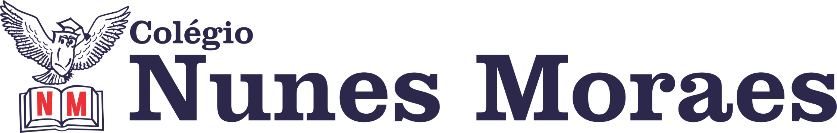 “Bom dia! E tudo na vida tem o poder e a importância que a gente dá... Por uma sexta cheia de coisas boas!FELIZ SEXTA-FEIRA!1ª aula: 7:20h às 8:15h – ARTE– PROFESSORA: MARÍLIA VIDALO link dessa aula será disponibilizado no grupo dos alunos.1º passo: Organize seu material: livro de Arte, p. 70.2º passo: Entre no link disponibilizado.Sugestão de vídeo:https://sastv.portalsas.com.br/channels/1/videos/6428, minuto 00:00 ao 02:30.3º passo: Aula explicativa sobre o desenvolvimento da música e a música na Antiguidade.Durante a resolução dessas questões o professora Marília vai tirar dúvidas no chat/whatsapp (992025273)Faça foto das atividades que você realizou e envie para coordenação Islene (9.9150-3684)Essa atividade será pontuada para nota.2ª aula: 8:15h às 9:10h – MATEMÁTICA- PROFESSOR: DENILSON SOUSAO link dessa aula será disponibilizado no grupo dos alunos1° passo: Resolva a questão 3(C e D) e a questão 4 da página 10. Em seguida leia a página 112° Passo: Enquanto realiza o 1° passo, acesse o link disponibilizado no grupo da sala no WhatsApp para ter acesso a sala de aula no Google Meet.  Obs.: o aluno que não conseguir ter acesso a videoconferência na plataforma Google Meet, deve fazer seguinte: Assista ao vídeo presente em: https://youtu.be/Szi6dPHxPiE Depois de fazer o primeiro passo, resolva as questões 1 e 2 da página 12. Acompanhe o grupo da sala no WhatsApp, o professor Denilson Vai colocar as soluções dessas questões lá. 3° passo: resolva a questão 3(A e B) da página 12Durante a resolução dessas questões o professor Denilson vai tirar dúvidas no chat/whatsapp (991652921)Faça foto das atividades que você realizou e envie para coordenação Islene(9.9150-3684)Essa atividade será pontuada para nota.

Intervalo: 9:10h às 9:30h3ª aula: 9:30h às 10:25 h – EDUCAÇÃO FÍSICA – PROFESSORA: SUANE1° Passo: Seguir as orientações da professora no grupo.2° Passo: Assistir a videoaulahttps://drive.google.com/file/d/1plpZ9U7nBh108X-rrXi_UM02Q7ldC73b/view?usp=drivesdk3° Passo: Realizar os exercícios propostos e enviar para professora um breve vídeo ou serie de fotos.Durante a resolução dessas questões o professora Suane vai tirar dúvidas no chat/whatsapp (987608151)Faça foto das atividades que você realizou e envie para coordenação Islene (9.9150-3684)Essa atividade será pontuada para nota.4ª aula: 10:25h às 11:20h - PORTUGUÊS – PROFESSORA: MARÍLIA VIDALO link dessa aula será disponibilizado no grupo dos alunos.1º passo: Organize seu material: livro SAS 2, p. 16.2º passo: Entre no link disponibilizado.Sugestão de vídeo:https://sastv.portalsas.com.br/channels/1/videos/7160 , minuto 10:00 ao 15:20.3º passo: Correção da pós-aula e resolução de questões.4º passo: Com a turma, a professora resolverá: p. 17 e início da p. 18.Durante a resolução dessas questões o professora Marília vai tirar dúvidas no chat/whatsapp (992025273)Faça foto das atividades que você realizou e envie para coordenação Islene (9.9150-3684)Essa atividade será pontuada para nota.BOM FINAL DE SEMANA!!